«Принципы рационального вскармливания новорожденного».Грудное, или естественное вскармливание - форма питания новорождённого человека.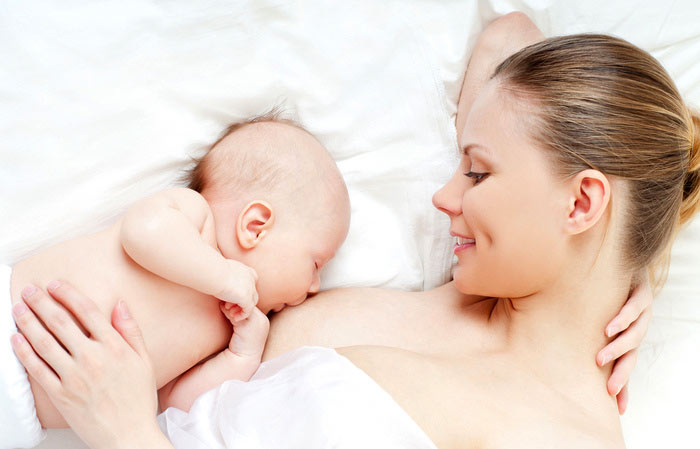 Принципы успешного грудного вскармливанияРаннее прикладывание к груди в течение первого часа после рождения.Отсутствие докорма новорожденного до того, как мать приложит его к груди.Правильное прикладывание ребенка к груди обеспечит эффективное сосание и комфорт матери.Кормление по первому требованию. Прикладывайте малыша к груди по любому поводу. Позвольте ему сосать грудь, когда он хочет и сколько хочет. Тогда он будет сыт. Продолжительность кормления регулирует ребенок. Кормление закончится тогда, когда малыш сам отпустит сосок.Совместный сон (по желанию родителей). При такой организации сна родители могут лучше выспаться, так как не надо постоянно вставать к ребенку, да и большинство детей спят лучше в непосредственной близости от мамы или папы.Очень важны ночные кормления из груди для хорошей выработки молока. Для ребенка они наиболее полноценны.Малыш на исключительно грудном вскармливании не нуждается в допаивании водой. Если ребенок хочет пить, его следует чаще прикладывать к груди. Грудное молоко на 87-90% состоит из воды. 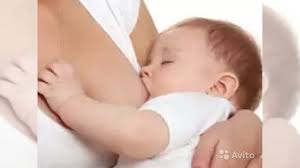 Питание новорожденного ребенкаC момента рождения и примерно до 3-5 дня после родов, в качестве пищи ребенок будет получать молозиво, которое по количеству и составу полностью соответствует пищевым потребностям малыша.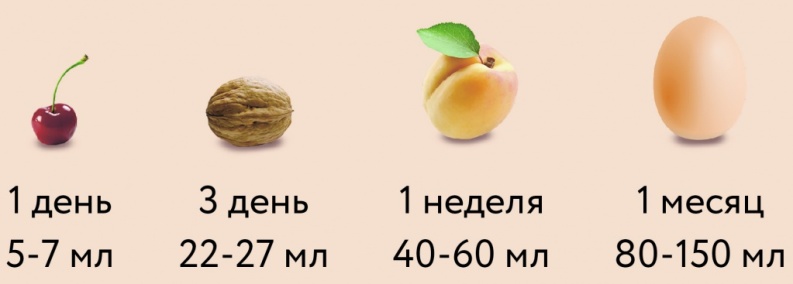 В течение первых дней жизни большинство детей теряют до 10% от веса при рождении. Это обусловлено физиологической потерей жидкости из-за изменения условий окружающей среды и избавлением от первородного кала (меконий).С приходом «зрелого молока» дети обычно восстанавливают вес, который был при рождении в течение 5-10 дней. Однако некоторым детям для этого может хватить и 3 дней, а другим потребуется 3 недели.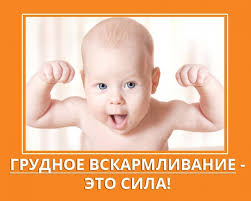 